В Хакасии по состоянию на 10:00 часов в голосовании приняли участие 4,33% избирателей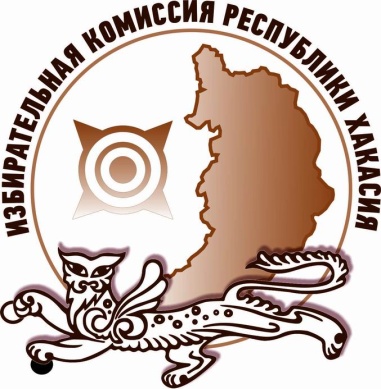 В выборах уже приняли участие почти шестнадцать с половиной тысяч жителей республики.Явка избирателей по территориям выглядит следующим образом:Отдел общественных связей и информации ИК РХ23-94-37г. Абакан2,62%Алтайский район6,38%Аскизский район5,61%Бейский район5,80%Боградский район6,70%Орджоникидзевский район6,77%г. Саяногорск3,69%Таштыпский район10,08%Усть-Абаканский район4,86%г. Черногорск3,73%Ширинский район6,97%г. Абаза4,89%г. Сорск5,68%